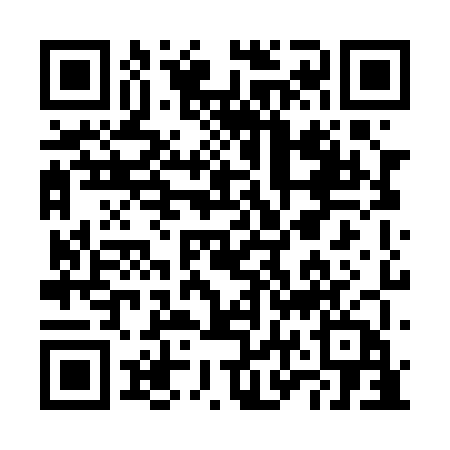 Prayer times for Epworth - Great Salmonier, Newfoundland and Labrador, CanadaMon 1 Jul 2024 - Wed 31 Jul 2024High Latitude Method: Angle Based RulePrayer Calculation Method: Islamic Society of North AmericaAsar Calculation Method: HanafiPrayer times provided by https://www.salahtimes.comDateDayFajrSunriseDhuhrAsrMaghribIsha1Mon3:175:201:156:419:1011:122Tue3:185:211:156:419:0911:123Wed3:185:211:156:419:0911:124Thu3:195:221:156:419:0911:125Fri3:195:231:166:419:0811:126Sat3:205:231:166:419:0811:127Sun3:205:241:166:409:0711:118Mon3:225:251:166:409:0711:109Tue3:235:261:166:409:0611:0910Wed3:255:271:166:409:0611:0711Thu3:265:281:176:399:0511:0612Fri3:285:291:176:399:0411:0513Sat3:295:301:176:399:0411:0314Sun3:315:301:176:389:0311:0215Mon3:335:311:176:389:0211:0016Tue3:355:321:176:389:0110:5917Wed3:365:341:176:379:0010:5718Thu3:385:351:176:378:5910:5519Fri3:405:361:176:368:5810:5420Sat3:425:371:176:368:5710:5221Sun3:445:381:176:358:5610:5022Mon3:455:391:176:358:5510:4823Tue3:475:401:176:348:5410:4724Wed3:495:411:176:338:5310:4525Thu3:515:421:176:338:5210:4326Fri3:535:441:176:328:5110:4127Sat3:555:451:176:318:4910:3928Sun3:575:461:176:308:4810:3729Mon3:595:471:176:308:4710:3530Tue4:015:481:176:298:4610:3331Wed4:035:501:176:288:4410:31